                                        ТЕРРИТОРИАЛЬНЫЙ  ФОНДОБЯЗАТЕЛЬНОГО  МЕДИЦИНСКОГО  СТРАХОВАНИЯ                                           САМАРСКОЙ  ОБЛАСТИ                                        (ТФОМС Самарской области)                           443082, РФ, Самарская область, г.Самара, ул.Владимирская, д.60                                                Тел.(8-846) 339-15-01,  тел./факс 339-15-09                                           www.samtfoms.ru     е-mail: general@samtfoms.ru                                                       ИНН 6311018192     ОГРН 1036300001143   	  № 					Уважаемые коллеги!Информирую Вас о том, что 30 мая 2019 года сотрудники информационного управления будут проводить обновление Информационной системы ТФОМС Самарской области. Информационные подсистемы «Регистр паллиативной помощи», «РС ЕРЗ (версия 2.0)» и «Система межведомственного взаимодействия» станут недоступны по старым адресам. Сервис РС ЕРЗ действующий в настоящий момент и обработка счетов будут осуществляться в рабочем режиме. Медицинским организациям необходимо перенастроить доступ к указанным информационным системам в соответствии с прилагаемой инструкцией. Приложение: краткая инструкция по подключению рабочего местаДиректор                                                                        В.Е. РомановПриложение 1Краткая инструкция по подключению рабочего места организации у сервисам ИС «ТФОМС Самарской области»Доступ к подсистемам ИС ТФОМС Самарской области будет осуществляться через единое имя is.tfoms.lan.Ссылки на доступ к Web-сервисам в новой редакции:Для настройки доступа с рабочих мест организации необходимо либо прописать адрес сервера, с которого осуществляется доступ медицинской организации к сети ТФОМС в DNS организации для имени is.tfoms.lan, либо внести виртуальный адрес туннеля ViPNet в локальный файл hosts. Что бы самостоятельно узнать виртуальный адрес туннеля необходимо открыть программу ViPNet монитор, выбрать узел защищенной сети «63_ТФОМС Координатор», два раза щелкнуть по нему левой клавишей мышки, в открывшемcя окне «Свойства узла» выбрать закладку «Туннель».В списке адресов, найти адреса 192.168.10.53 (Рисунок 1) 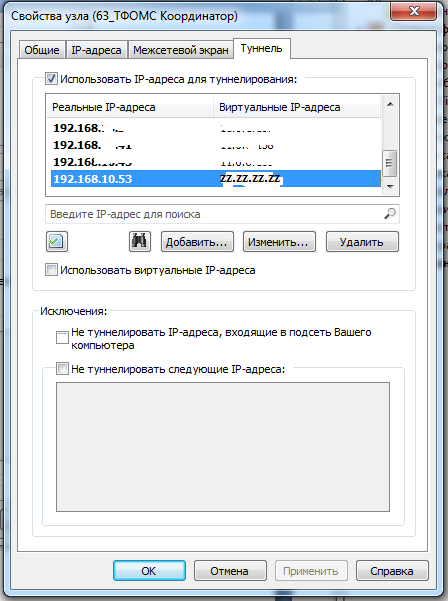 Рисунок 1.На рисунке 1. виртуальный адрес для физического адреса 192.168.10.53 представлен как zz.zz.zz.zz  данный виртуальный адрес необходимо внести в файл hosts, расположенный в каталоге Windows\system32\drivers\etc, строка вида: 
zz.zz.zz.zz	is.tfoms.lanИнформационная системаТип пользователяАдресВеб-сервисы РСЕРЗСМОhttp://is.tfoms.lan:8080/erl/smoВеб-сервисы РСЕРЗМОhttp://is.tfoms.lan:8080/erl/moВеб-приложение РСЕРЗСМО, МОhttp://is.tfoms.lan/erlВеб-сервисы НСИСМО, МОhttp://is.tfoms.lan:8080/riisz/nsiВеб-сервисы СМЭВСМОhttp://is.tfoms.lan:8080/smev/fomsВеб-приложение ИС Паллиативная помощьМОhttp://is.tfoms.lan/palliativeВеб-сервисы ИС Паллиативная помощьМОhttp://is.tfoms.lan:8080/riisz/riemk